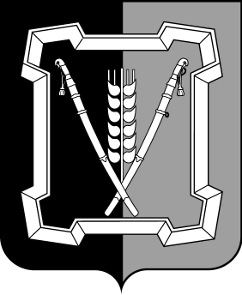 СОВЕТ  КУРСКОГО  МУНИЦИПАЛЬНОГО  РАЙОНАСТАВРОПОЛЬСКОГО КРАЯРЕШЕНИЕ 26 марта 2020 г.           	            ст-ца  Курская                                            № 208    О внесении изменений в Положение о составе, порядке подготовки документов территориального планирования Курского муниципального района Ставропольского края, порядке подготовки изменений и внесения их в такие документы, а также составе, порядке подготовки планов реализации таких документов, утвержденное решением совета Курского муниципального района Ставропольского края от 28 июня . № 378	В соответствии с частью 6 статьи 19 Градостроительного  кодекса Российской Федерации, Федеральным законом от 06 октября . № 131-ФЗ «Об общих принципах организации местного самоуправления в Российской Федерации», статьей 4 Закона Ставропольского края от 18 июня . № 53-кз «О некоторых вопросах регулирования отношений в области градостроительной деятельности на территории Ставропольского края»	совет Курского муниципального района Ставропольского краяРЕШИЛ:	1. Внести в Положение о составе, порядке подготовки документов территориального планирования Курского муниципального района Ставропольского края, порядке подготовки изменений и внесения их в такие документы, а также составе, порядке подготовки планов реализации таких документов дополнить утвержденное решением совета Курского муниципального района Ставропольского края от 28 июня . № 378, изменение, дополнив пункт 2.6 подпунктом 4) следующего содержания: «4) границы лесничеств.».2. Настоящее решение вступает в силу со дня его официального опубликования (обнародования).Председатель совета Курского                    Глава Курскогомуниципального района                               муниципального районаСтавропольского края                                  Ставропольского края                              Ю.М.Бондарев	   С.И.Калашников